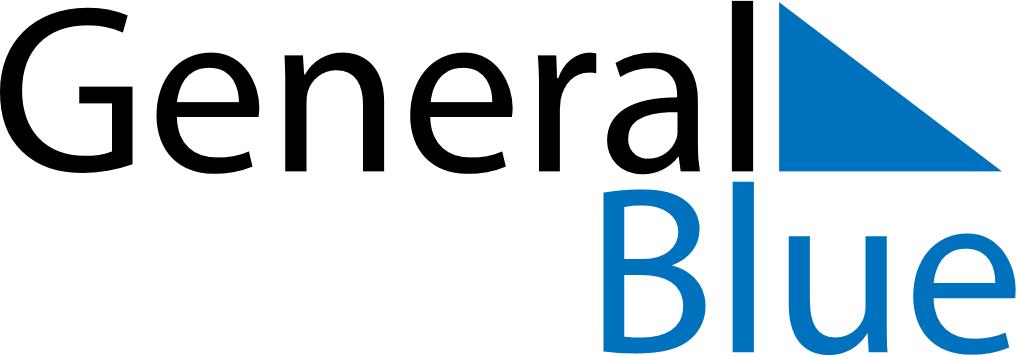 May 2024May 2024May 2024BruneiBruneiMONTUEWEDTHUFRISATSUN12345678910111213141516171819202122232425262728293031